21.10.2020r. środaTemat: Warzywa – wydzieranka z kolorowego papieru. Praca z szablonem.Dzień dobry!Dzisiaj na zajęciach w nawiązaniu do lekcji, które mieliśmy w szkole o podziemnych i nadziemnych częściach warzyw proszę żebyście wykleili metodom wydzieranki obrazek buraka. Starajcie się, żeby kawałki papieru były jak najmniejsze. Wykonane prace przynieście do szkoły jak skończy się nauka zdalna .  Miłej pracy! 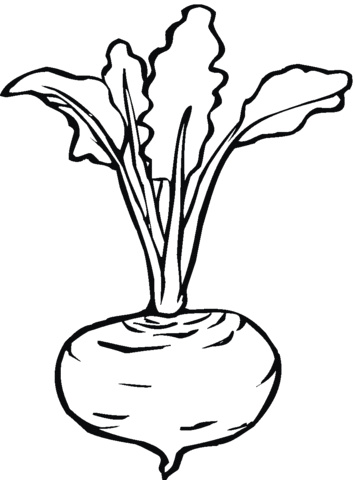 BURAK